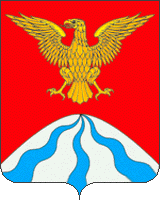 администрация муниципального образования«Холм-Жирковский район» смоленской областиП О С Т А Н О В Л Е Н И Еот  02.06.2023    № 309  В соответствии с постановлением Администрации Смоленской области  от 22.10.2008 № 595 «Об установлении размеров минимальных  окладов (должностных окладов) по профессиональным квалификационным группам профессий рабочих и должностей служащих областных государственных учреждений» (в редакции постановлений от 30.01.2009 №40, от 26.12.2011 №859, от 03.08.2012 №518, от 02.06.2014 №405, от 26.12.2014 №909, от 06.11.2015 № 691, от 06.12.2017 №822, от 14.03.2018 № 152, от 04.07.2019 №369, от 30.09.2020 №581, от 18.10.2022 №734, от 31.05.2023 №286), Администрация муниципального образования «Холм-Жирковский район» Смоленской области п о с т а н о в л я е т:1. Установить размеры минимальных окладов (должностных окладов) по профессиональным квалификационным группам работников муниципальных бюджетных и казенных учреждений:- минимальные оклады (должностные оклады) по профессиональным квалификационным группам общеотраслевых должностей руководителей, специалистов и служащих согласно приложению №1;- минимальные оклады по профессиональным квалификационным группам общеотраслевых профессий рабочих согласно приложению №2;- минимальные оклады (должностные оклады) по профессиональным квалификационным группам должностей работников физической культуры и спорта согласно приложению №3.2. Считать утратившим силу постановление Администрации муниципального образования «Холм-Жирковский район» Смоленской области  от 21.10.2022 № 653 «Об установлении размеров минимальных окладов (должностных окладов) по профессиональным квалификационным группам профессий рабочих и должностей служащих муниципальных бюджетных и казенных учреждений».3. Контроль за исполнением настоящего постановления возложить назаместителя  Главы  муниципального образования – начальника Финансового управления Администрации муниципального образования «Холм-Жирковский район» Смоленской области ( О.Н. Журавлева).4. Настоящее постановление вступает в силу со дня его подписания и распространяет свое действие на правоотношения, возникшие с  1 мая 2023 года.Глава муниципального образования«Холм-Жирковский район» Смоленской области   	                                                                                А.М. ЕгикянВИЗЫ:Приложение № 1к постановлению Администрации муниципального образования «Холм-Жирковский район» Смоленской области от 02.06.2023 № 309  МИНИМАЛЬНЫЕ ОКЛАДЫ (ДОЛЖНОСТНЫЕ ОКЛАДЫ)по профессиональным квалификационным группам общеотраслевых должностей руководителей, специалистов и служащихПриложение № 2к постановлению Администрации муниципального образования «Холм-Жирковский район» Смоленской области от 02.06.2023 №309 МИНИМАЛЬНЫЕ ОКЛАДЫпо профессиональным квалификационным группам общеотраслевых профессий рабочихПриложение № 3к постановлению Администрации муниципального образования «Холм-Жирковский район» Смоленской области от 02.06.2023  №309 МИНИМАЛЬНЫЕ ОКЛАДЫ (ДОЛЖНОСТНЫЕ ОКЛАДЫ)по профессиональным квалификационным группам должностей работников физической культуры и спортаОб установлении размеров минимальных окладов (должностных окладов) по профессиональным квалификационным группам профессий рабочих и должностей служащих муниципальных бюджетных и казенных учреждений отп. 1 экз. - в делоИсп. О.Н. Журавлева________________тел. 2-11-73«02» июня  2023 г. Разослать:Прокуратура;Финансовое управление;Отдел по культуре и спорту;Официальный сайт Администрации МО «Холм-Жирковский район»Е.Н.Каленова (Зам.Главы -управ. делами)  (подпись) «02» июня 2023 г.Т.В.Муравьева (Зам.Главы- нач.отдела)(подпись) «02» июня 2023 г.В.М.Королева (нач.отдела по культуре)А.В.Губарев (гл.специалист)(подпись) «02» июня 2023 г.(подпись) «02» июня 2023 г.№ п/пНаименование профессиональной квалификационной группыКвалификационный уровеньРазмерминимального оклада (должностного оклада)(рублей)1.Общеотраслевые должности служащих первого уровня1 квалификационный уровень3 9891.Общеотраслевые должности служащих первого уровня2 квалификационный уровень4 1602.Общеотраслевые должности служащих второго уровня1 квалификационный уровень4 6822.Общеотраслевые должности служащих второго уровня2 квалификационный уровень 5 5292.Общеотраслевые должности служащих второго уровня3 квалификационный уровень5 8932.Общеотраслевые должности служащих второго уровня4 квалификационный уровень6 2402.Общеотраслевые должности служащих второго уровня5 квалификационный уровень6 3253.Общеотраслевые должности служащих третьего  уровня1 квалификационный уровень6 5873.Общеотраслевые должности служащих третьего  уровня2 квалификационный уровень6 6753.Общеотраслевые должности служащих третьего  уровня3 квалификационный уровень6 7613.Общеотраслевые должности служащих третьего  уровня4 квалификационный уровень6 9333.Общеотраслевые должности служащих третьего  уровня5 квалификационный уровень7 4544.Общеотраслевые должности служащих четвертого уровня1 квалификационный уровень7 7614.Общеотраслевые должности служащих четвертого уровня2 квалификационный уровень7 8884.Общеотраслевые должности служащих четвертого уровня3 квалификационный уровень8 493№ п/пНаименование профессиональной квалификационной группыКвалификационный уровеньРазмер минимального оклада (рублей)1.Общеотраслевые профессии рабочих первого уровня1 квалификационный уровень3 9891.Общеотраслевые профессии рабочих первого уровня2 квалификационный уровень4 1602.Общеотраслевые профессии рабочих второго уровня1 квалификационный уровень4 6462.Общеотраслевые профессии рабочих второго уровня2 квалификационный уровень4 8552.Общеотраслевые профессии рабочих второго уровня3 квалификационный уровень5 5292.Общеотраслевые профессии рабочих второго уровня4 квалификационный уровень5 893№ п/пНаименование профессиональной квалификационной группыКвалификационный уровеньРазмер минимального оклада (должностного оклада) (рублей)1.Должности работников физической культуры и спорта первого уровня1 квалификационный уровень4 1601.Должности работников физической культуры и спорта первого уровня2 квалификационный уровень4 6822.Должности работников физической культуры и спорта второго уровня1 квалификационный уровень5 2012.Должности работников физической культуры и спорта второго уровня2 квалификационный уровень5 7212.Должности работников физической культуры и спорта второго уровня3 квалификационный уровень5 8933.Должности работников физической культуры и спорта третьего уровня1 квалификационный уровень6 7613.Должности работников физической культуры и спорта третьего уровня2 квалификационный уровень6 9334.Должности работников физической культуры и спорта четвертого уровня-7 888